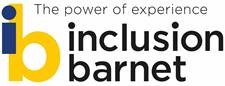 Inclusion Barnet's Annual General Meeting (AGM)Wednesday the 15th January 2020, 2pm-4pmIndependent Living Centre, Barnet and Southgate College, Colindale, NW9 4BR1.30pm Lunch and networking2pm Introduction from the Board – a board member 2.10pm Update from the CEO – Caroline Collier 2.20pm Update on the Touchpoint service – Eve Byers and Melissa Shaw 2.30pmUpdate on Barnet Voice – Edward Cousins 2.40pm Update on Enablement – Nitish Lakhman  2.50pmFormal AGMApproval of the minutes of the previous AGM Report on the previous year and finance reportVote on the two resolutions for members to alter the constitution Vote to approve the annual accounts and report.Vote on the re-election of trustees – Phillip Rackham Vote to re-appoint Grant Harrod Lerman Davis LLP as our auditor for next year3.10pm Members debate – developing user voice in Barnet  3.40pm Closing remarks 3.45pmCoffee and networking4pm Close 